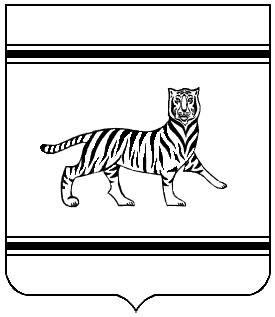 Муниципальное образование «Валдгеймское сельское поселение»Биробиджанского муниципального районаЕврейской автономной областиАДМИНИСТРАЦИЯ СЕЛЬСКОГО ПОСЕЛЕНИЯПОСТАНОВЛЕНИЕ22.08.2019											   № 78с. ВалдгеймО реализации мероприятий, направленных на просвещение и информирование населения о принимаемых администрацией муниципального образования «Валдгеймское сельское поселение» Биробиджанского муниципального района Еврейской автономной области  мерах в сфере жилищно-коммунального хозяйства и по вопросам развития общественного контроля в этой сфере В целях реализации Федерального закона от 21.07.2007 № 185-ФЗ «О Фонде содействия реформированию жилищно-коммунального хозяйства», на основании Устава муниципального образования «Валдгеймское сельское поселение» Биробиджанского муниципального района Еврейской автономной области, администрация муниципального образованияПОСТАНОВЛЯЕТ:1. Утвердить прилагаемый Порядок информирования населения через средства массовой информации о принимаемых администрацией муниципального образования «Валдгеймское сельское поселение» Биробиджанского муниципального района Еврейской автономной области мерах в сфере жилищно-коммунального хозяйства и по вопросам развития общественного контроля в этой сфере.2. Утвердить прилагаемый Порядок размещения на официальном сайте муниципального образования «Валдгеймское сельское поселение» Биробиджанского муниципального района Еврейской автономной области информации о принимаемых администрацией муниципального образования «Валдгеймское сельское поселение» Биробиджанского муниципального района Еврейской автономной области мерах в сфере жилищно-коммунального хозяйства и по вопросам развития общественного контроля в этой сфере.3. Утвердить прилагаемый Порядок проведения информационных курсов, семинаров по тематике жилищно-коммунального хозяйства для председателей товариществ собственников жилья, жилищных, жилищно-строительных кооперативов, советов многоквартирных домов, собственников помещений, представителей общественности.4. Определить ответственными лицами за решение вопросов, связанных с реализацией мероприятий, направленных на просвещение и информирование населения о принимаемых администрацией муниципального образования «Валдгеймское сельское поселение» Биробиджанского муниципального района Еврейской автономной области мерах в сфере жилищно-коммунального хозяйства и по вопросам развития общественного контроля в этой сфере заместителя главы администрации и консультанта по предоставлению муниципальных услуг администрации.5. Признать утратившими силу постановление администрации Валдгеймского сельского поселения Биробиджанского муниципального района Еврейской автономной области от 23.05.2019 № 57 «О реализации мероприятий, направленных на просвещение и информирование населения о принимаемых администрацией муниципального образования «Валдгеймское сельское поселение» мерах в сфере жилищно-коммунального хозяйства и по вопросам развития общественного контроля в этой сфере».6. Контроль за исполнением настоящего распоряжения возложить на заместителя главы администрации Жабину О.В.7.  Опубликовать   настоящее постановление в средствах массовой информации и на официальном сайте администрации Валдгеймского сельского поселения Биробиджанского муниципального района Еврейской автономной области.8. Настоящее постановление вступает в силу после дня его официального опубликования.Глава администрации сельского поселения                                                             В.А.Брусиловский Порядокинформирования населения через средства массовой информации о принимаемых администрацией муниципального образования «Валдгеймское сельское поселение» Биробиджанского муниципального района Еврейской автономной области  мерах в сфере жилищно-коммунального хозяйства и по вопросам развития общественного контроля в этой сфере1. Настоящий Порядок информирования населения через средства массовой информации о принимаемых администрацией муниципального образования «Валдгеймское сельское поселение» Биробиджанского муниципального района Еврейской автономной области мерах в сфере жилищно-коммунального хозяйства и по вопросам развития общественного контроля в этой сфере (далее – Порядок информирования) устанавливает основные правила информирования средств массовой информации о принимаемых администрацией муниципального образования «Валдгеймское сельское поселение» Биробиджанского муниципального района Еврейской автономной области  мерах в сфере жилищно-коммунального хозяйства и по вопросам развития общественного контроля в этой сфере.2. Формами предоставления информации для передачи в средства массовой информации являются: рассылки развернутых информационных релизов, звукозапись или изображения, тексты выступлений, ответы на обращения граждан и другие формы. 3. Информация в средствах массовой информации  о принимаемых администрацией муниципального образования «Валдгеймское сельское поселение» Биробиджанского муниципального района Еврейской автономной области   мерах в сфере жилищно-коммунального хозяйства и по вопросам развития общественного контроля в этой сфере  передается не реже одного раза в месяц.4. Информация предоставляется в следующие средства массовой информации:- РИА Биробиджан - информационный областной портал;5. Информация также размещается на официальном сайте Валдгеймского сельского поселения – www.valdsp.ru.6. Ответственные за взаимодействие со средствами массовой информации в рамках просветительской и информационной деятельности:- обеспечивают общее методическое руководство и координацию работы по информированию средств массовой информации в соответствии с Порядком информирования;- осуществляют сбор информации и контроль по ее размещению.Порядокразмещения на официальном сайте  органов местного самоуправления информации о принимаемых администрацией муниципального образования «Валдгеймское сельское поселение» Биробиджанского муниципального района Еврейской автономной области мерах в сфере жилищно-коммунального хозяйства и по вопросам развития общественного контроля в этой сфере1. Для размещения в сети Интернет информации о принимаемых администрацией муниципального образования «Валдгеймское сельское поселение» Биробиджанского муниципального района Еврейской автономной области  мерах в сфере жилищно-коммунального хозяйства и по вопросам развития общественного контроля в этой сфере (далее –Информация) используется официальный сайт органов местного самоуправления www. valdsp.ru.2. Информация размещается в следующем виде:- наименование муниципального служащего  администрации муниципального образования «Валдгеймское сельское поселение» Биробиджанского муниципального района Еврейской автономной области, ответственного или занимающегося вопросами жилищно-коммунального хозяйства;- контактная информация:  контактные телефоны, часы приема, работа по обращениям граждан, органов муниципального жилищного контроля- комментарии и разъяснения специалистов по запросам граждан;- комментарии и разъяснения об общественно-значимых изменениях в законодательстве, касающихся сферы жилищно-коммунального хозяйства;- информация о результатах осуществления контроля за деятельностью управляющих организаций, в частности, по соблюдению ими установленных требований по раскрытию информации- другие каналы «обратной связи» структур, предлагающих помощь населению в решении вопросов в жилищно-коммунальной сфере (страницы в сети Интернет, номера телефонов и др.).3. Ответственным за размещение Информации на сайте является консультант по предоставлению муниципальных услуг администрации муниципального образования «Валдгеймское сельское поселение» Биробиджанского муниципального района Еврейской автономной области.4. Информация на сайте администрации муниципального образования «Валдгеймское сельское поселение» Биробиджанского муниципального района Еврейской автономной области обновляется не реже одного раза в квартал.Порядокпроведения информационных курсов, семинаров по тематике жилищно-коммунального хозяйства для председателей товариществ собственников жилья, жилищных, жилищно-строительных кооперативов, советов многоквартирных домов, собственников помещений, представителей общественности.1. Настоящий Порядок проведения информационных курсов, семинаров по тематике жилищно-коммунального хозяйства для председателей товариществ собственников жилья, жилищных, жилищно-строительных кооперативов, советов многоквартирных домов, собственников помещений, представителей общественности определяет механизмы организации и проведения информационных курсов, семинаров по тематике жилищно-коммунального хозяйства для председателей товариществ собственников жилья, жилищных, жилищно-строительных кооперативов, советов многоквартирных домов, собственников помещений, представителей общественности.2. Ответственность за организацию проведения информационных курсов, семинаров по тематике жилищно-коммунального хозяйства  возлагается на заместителя главы администрации сельского поселения. 3. Консультант по предоставлению муниципальных услуг ежегодно в срок до 25 декабря текущего года формирует график проведения информационных курсов, семинаров по тематике жилищно-коммунального хозяйства для председателей товариществ собственников жилья, жилищных, жилищно-строительных кооперативов, советов многоквартирных домов, собственников помещений, представителей общественности на следующий год и согласовывает его с главой администрации муниципального образования «Валдгеймское сельское поселение» Биробиджанского муниципального района Еврейской автономной области.График проведения информационных курсов, семинаров по тематике жилищно-коммунального хозяйства для председателей товариществ собственников жилья, жилищных, жилищно-строительных кооперативов, советов многоквартирных домов, собственников помещений, представителей общественности должен содержать информацию о  сроках, месте проведения, тематике, ответственных за организацию встреч.4. График проведения информационных курсов, семинаров по тематике жилищно-коммунального хозяйства для председателей товариществ собственников жилья, жилищных, жилищно-строительных кооперативов, советов многоквартирных домов, собственников помещений, представителей общественности утверждается распоряжением главы администрации сельского поселения.5. Периодичность проведения информационных курсов, семинаров по тематике жилищно-коммунального хозяйства для председателей товариществ собственников жилья, жилищных, жилищно-строительных кооперативов, советов многоквартирных домов, собственников помещений, представителей общественности– не реже двух раз в год. Продолжительность проведения – не менее 1 часа.6. К участию в проведении информационных курсов, семинаров по тематике жилищно-коммунального хозяйства для председателей товариществ собственников жилья, жилищных, жилищно-строительных кооперативов, советов многоквартирных домов, собственников помещений, представителей общественности привлекаются представители органов местного самоуправления муниципального образования «Биробиджанский муниципальный район» Еврейской автономной области.УТВЕРЖДЕНпостановлением  администрации сельского поселенияот 22.08.2019 № 78УТВЕРЖДЕНпостановлением администрации сельского поселенияот 22.08.2019 № 78УТВЕРЖДЕНпостановлением администрации сельского поселенияот 22.08.2019  № 78